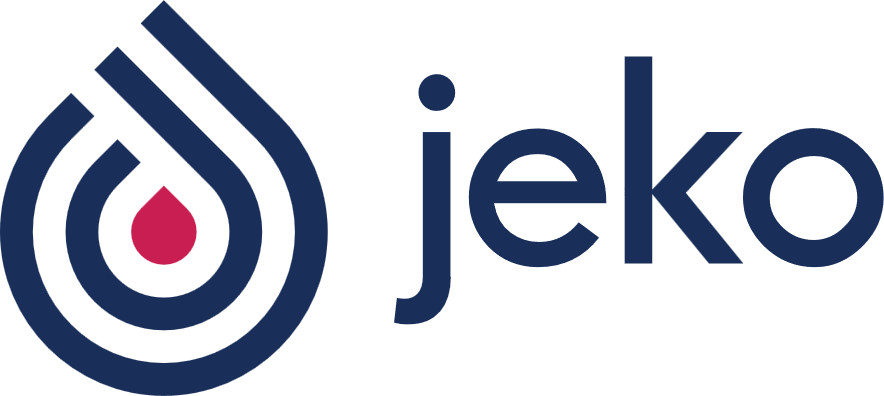 RAZPISNA DOKUMENTACIJANAVODILA  PONUDNIKOM ZA IZDELAVO PONUDBE IN RAZPISNI POGOJI ZA PRODAJOJEKO, javno komunalno podjetje, d.o.o., Jesenice, Cesta maršala Tita 51, Jesenice bo prodajo premičnin z javnim zbiranjem ponudb izvedel na podlagi Odloka o ustanovitvi javnega komunalnega podjetja JEKO, d.o.o.PREDMET PRODAJEPredmet postopka prodaje je:DELOVNO KOMUNALNO VOZILO ZA POSEBNE NAMENE MERCEDES BENZ 1114 K Z NADGRADNJO CISTERNO ZA ODVOZ FEKALIJ RIKO/ATRIK, inventarna številka 100692vrsta vozila: delovno komunalno vozilo znamka in tip: MERCEDES BENZ 1114 Kleto izdelave: 1995 datum prve registracije: 5. 6. 1995,število prevoženih kilometrov: cca 538.503 kmvrsta goriva: dizeltip motorja:OM366, Euro 2barva: bela ( S0B )registrska številka: ni registrirano ( odjavljeno s prometa )nadgradnja: cisterna za odvoz fekalijVozilo je slabo ohranjeno, ima povprečno prevoženih kilometrov. Korozijsko je načeto in dotrajano, nevozno, potreben je servis motorja, podvozja, zavor in elektrike. Cisterna je slabo ohranjena in močno korozijsko načeta. Vozilo se nahaja na Centralni čistilni napravi Jesenice, Javorniško nabrežje 19, 4270 Jesenice. Ogled vozila je možen po dogovoru ( Branko Pazlar, 041/855 808). IZKLICNA CENASodni cenilec avtomobilske stroke Robert Martinčič, Rodine 69, Žirovnica je izdelal cenitveno poročilo dne 28. 4. 2023 in določil tržno vrednost vozila 2.100,00 € ( brez DDV).Vrednost izklicne cene znaša: 2.162,00 € ( z DDV ).POGOJI PRODAJEPremičnina se prodaja po načelu »videno-kupljeno«.Kupnina za premičnino ne more biti nižja od izklicne cene. Premičnina bo prodana ponudniku, za katerega bo imenovana komisija ugotovila, da je podal najugodnejšo ponudbo. Izbrani ponudnik bo moral skleniti prodajno pogodbo v roku petnajstih ( 15 ) dni po opravljenem izboru najugodnejšega ponudnika. V nasprotnem primeru se bo štelo, da je od nakupa odstopil in ima JEKO, d.o.o. pravico zadržati vplačano varščino.Plačilo celotne kupnine, ki jo mora izbrani najugodnejši ponudnik plačati v roku osmih ( 8 ) dni od sklenitve prodajne pogodbe na račun podjetja JEKO, d.o.o., je bistvena sestavina pravnega posla.Kupec nosi vse stroške pravnega posla. JEKO, d.o.o. si pridržuje pravico, da ne sklene kupoprodajne pogodbe za premičnino z najboljšim ponudnikom oziroma, da postopek do sklenitve pravnega posla kadarkoli ustavi, pri čemer se ponudniku povrnejo stroški v višini izkazanih stroškov za prevzem razpisne dokumentacije.Predmet javnega zbiranja ponudb najugodnejši ponudnik prevzeme po opravljenem plačilu.PREDLOŽITEV PONUDBERok za oddajo ponudbe je torek, 27. junij 2023 do 10.00 ure, na naslov: JEKO, d.o.o., Cesta maršala Tita 51, 4270 Jesenice in sicer priporočeno po pošti ali z osebno oddajo v tajništvu podjetja.Ponudniki morajo predložiti svoje ponudbe v zaprti kuverti z oznako »NE ODPIRAJ – PONUDBA ZA NAKUP DELOVNEGA KOMUNALNEGA VOZILA ZA POSEBNE NAMENE MB 1114 K Z NADGRADNJO CISTERNO ZA ODVOZ FEKALIH« v tajništvu podjetja JEKO, d.o.o. ali priporočeno po pošti na naslov: JEKO, d.o.o., C.m.Tita 51, 4270 Jesenice. Na zaprti kuverti naj ponudniki navedejo tudi ime, točen naslov, telefonsko številko ter e-naslov pošiljatelja.Ponudba mora biti izdelana v slovenskem jeziku. Ponudbo lahko oddajo le osebe, ki bodo dvignile pripravljeno Razpisno dokumentacijo. Razpisno dokumentacijo interesenti lahko prevzamejo na podjetju JEKO, d.o.o., C.m.Tita 49, 4270 Jesenice, pri Kristini Mejač, tel. št. 04/5810416, vsak delovni dan, od dneva objave javnega zbiranja ponudb dalje oziroma na spletni strani podjetja www.jeko.si.FINANČNO ZAVAROVANJE ZA RESNOST PONUDBEZa resnost ponudbe ponudnik vplača varščino v višini 10% od izklicne cene premičnine, ki znaša 2.562,00 €, ki je predmet ponudbe ( varščina v višini 216,20 € ).Ponudnik, ki želi sodelovati v javnem zbiranju ponudb mora najkasneje na dan pred potekom roka za oddajo ponudbe vplačati varščino v znesku 10% od izklicne cene za premičnino, ki je predmet ponudbe, na transakcijski račun JEKO, d.o.o. pri Gorenjski banki Kranj št.: 0700 0000 0492 171 s pripisom »Varščina za nakup delovnega komunalnega vozila MB 1114«. Plačana varščina bo izbranemu ponudniku vračunana v ceno, neuspelim ponudnikom pa bo varščina vrnjena v nominalnem znesku ( brez obresti) , v roku petnajstih ( 15 ) dni od dneva odpiranja ponudb.Z najugodnejšim ponudnikom se sklene pogodba najpozneje v petnajstih ( 15 ) dneh po opravljeni izbiri najugodnejšega ponudnika. Če izbrani ponudnik ne sklene pogodbe, se varščina zadrži.V kolikor ponudnik ne plača varščine v roku, se šteje, da njegova ponudba ni popolna in se ne upošteva v nadaljnjem postopku. PODATKI O PONUDNIKU Zavezujoča ponudba mora vsebovati: podatke o ponudniku ( ime, priimek oz. firmo, naslov oz. sedež, EMŠO  oz. matično številko, davčno številko, številko transakcijskega računa, naziv in naslov banke za vračilo varščine ), navedbo premičnine na katero se ponudba nanaša, ponujeno ceno, ki ne sme biti nižja od izklicne cene premičnine. Ponudniki morajo k ponudbi priložiti še:priglasitveni list ( samostojni podjetniki posamezniki ),overjen izpis iz sodnega registra ( pravne osebe ), ne starejši od enega ( 1 ) meseca,potrdilo o plačani varščini,izjava o sprejemanju pogojev javne ponudbe,izjava o vezanosti na dano ponudbo do 27. 7. 2023.IZLOČITVENI FAKTORJIPri izločanju neveljavnih oziroma nepopolnih ponudb bodo upoštevani izločitveni faktorji:1. Pred odpiranjem ponudb:če ponudba ni prispela pravočasno k ponudniku,če ponudba ni bila pravilno opremljena.2. Pri odpiranju in analizi ponudb:če ponudnik v ponudbi ne predloži enega ali več zahtevanih sestavnih delov iz razpisanih pogojev,če ni bila plačana varščina,če ponujena cena za premičnino v ponudbi ni določena ( z zneskom v evrih ).Odpiranje ponudb bo javno. Prispele ponudbe bo komisija odpirala dne 27. 6. 2023 ob 10.15 uri  v sejni sobi na sedežu podjetja JEKO, d.o.o., Cesta maršala Tita 51, Jesenice.MERILA ZA IZBOR PONUDNIKAIzbran bo tisti ponudnik, ki bo poleg izpolnjevanja vseh pogojev, ponudil najvišjo ceno za premičnino. V primeru, da bo prispelo več najugodnejših ponudb, bo pristojna komisija ponudnike, ki bodo ponudili enako visoko kupnino, v roku desetih ( 10 ) dni, pozvala k dopolnitvi ponudbe in z njimi opravila pogajanja.O dokončni izbiri najugodnejšega ponudnika bodo ponudniki obveščeni v roku tridesetih ( 30 ) dni po preteku roka za oddajo ponudb. Ponudniki so vezani na svojo ponudbo do 27. 7. 2023.Izbrani kupec mora imeti pred sklenitvijo kupoprodajne pogodbe poravnane vse obveznosti do JEKO, d.o.o.JEKO, d.o.o. si pridržuje pravico, da v postopku javnega zbiranja ponudb ne izbere nobene izmed prispelih ponudb oziroma da začeti postopek kadarkoli do sklenitve pravnega posla ustavi, pri čemer se ponudnikom povrnejo stroški v višini izkazanih stroškov za prevzem razpisne dokumentacije. JEKO, d.o.o. ni zavezan k sklenitvi pogodbe s kupcem, ki ponudi najugodnejše pogoje. Priloga št. 1PODATKI O PONUDNIKUOBRAZEC IZPOLNITE ČITLJIVO, Z VELIKIMI TISKANIMI ČRKAMI!Datum:                                                                        			  Podpis:____________                                                            			__________________           Priloge: -   priglasitveni list oz. izpis iz sodnega registra /za s.p. ali pravne osebe/Priloga št. 2PONUDBAPONUDNIK:___________________________________________________________________daje ponudbo za odkup premičnine:DELOVNO KOMUNALNO VOZILO ZA POSEBNE NAMENE MERCEDES BENZ 1114 K Z NADGRADNJO CISTERNO ZA ODVOZ FEKALIJin sicer:…………………………………………………….EUR ( vključno z DDV ).Ponudnik kupuje premičnino po načelu  »videno – kupljeno«.Kupec nosi stroške prepisa.Datum:                                                                        			  Podpis:____________                                                            			__________________           Priloga št. 3DOKAZILO O VPLAČANI VARŠČINIPONUDNIK:___________________________________________________________________,POTRDILO O VPLAČANI VARŠČINI:/Fotokopija plačilnega naloga/Opomba:  Plačana varščina bo izbranemu ponudniku vračunana v ceno, neuspelim ponudnikom pa bo varščina vrnjena v roku petnajstih ( 15 ) dni od dneva izbire najugodnejšega ponudnika. Če uspeli ponudnik ne sklene kupoprodajne pogodbe, se varščina zadrži.Datum:                                                                        			  Podpis:____________                                                            			__________________           Priloga št. 4IZJAVA O SPREJEMANJU POGOJEV JAVNE PONUDBEPONUDNIK:___________________________________________________________________,izjavljam, da sprejemam pogoje, ki so bili objavljeni v objavljenem javnem zbiranju ponudb na spletni strani podjetja www.jeko.si in so opredeljeni v razpisni dokumentaciji za prodajo premičnine v lasti JEKO, d.o.o. in se nanašajo na premičnino:DELOVNO KOMUNALNO VOZILO ZA POSEBNE NAMENE MERCEDES BENZ 1114 K Z NADGRADNJO CISTERNO ZA ODVOZ FEKALIJDatum:                                                                        			  Podpis:____________                                                            			__________________           Priloga št. 5IZJAVA O VEZANOSTI NA DANO PONUDBOPONUDNIK:___________________________________________________________________,Izjavljam, da je moja ponudba, ki se nanaša za nakup premičnine:DELOVNO KOMUNALNO VOZILO ZA POSEBNE NAMENE MERCEDES BENZ 1114 K Z NADGRADNJO CISTERNO ZA ODVOZ FEKALIJveljavna do 27. 7. 2023. Datum:                                                                        			  Podpis:____________                                                            			__________________           OSNUTEK PRODAJNA POGODBAki jo dogovorita in skleneta pogodbeni stranki: JEKO, javno komunalno podjetje, d.o.o., Jesenice, Cesta maršala Tita 51, 4270 JESENICE, matična številka: 5926823000 ID za DDV: SI67496717 ki ga zastopa direktor Uroš Bučar,univ.dipl.ekon. ( v nadaljevanju »prodajalec«) ,  in            (v nadaljevanju »kupec«)členPogodbeni stranki uvodoma ugotavljata:da je prodajalec izključni lastnik delovnega komunalnega vozila za posebne namene Mercedes Benz 1114 k z nadgradnjo cisterno za odvoz fekalij ( leto izdelave 1995 ) ( inventarna številka 100692 );da ima prodajalec interes za prodajo premičnine iz prve alineje tega člena, kupec pa interes za nakup te premičnine. členPredmet te prodajne pogodbe je premičnina, ki je navedena v prvi alineji 1. člena te pogodbe.Prodajalec za kupnino, dogovorjeno s to pogodbo, proda in izroči kupcu v last in posest delovno komunalno vozilo ( leto izdelave 1995 ) ( inventarna številka 100692 ), kupec pa navedeno premičnino od prodajalca kupi in prevzame v last in posest.členPogodbeni stranki sta sporazumni, da kupnina za premičnino, ki je predmet te pogodbe, znaša ________________€ ( z DDV ) ( z besedo:_______________________ ).Kupec se zavezuje kupnino iz prejšnjega odstavka tega člena prodajalcu plačati v roku petnajstih ( 15 ) dni od podpisa te pogodbe, in sicer z nakazilom na TRR prodajalca št.: SI56 0700 0000 0492 171, odprt pri Gorenjski banki d.d., Kranj.V primeru zamude s plačilom kupnine je kupec prodajalcu dolžan plačati zakonske zamudne obresti od poteka roka za prostovoljno izpolnitev obveznosti dalje do dne plačila.Prodajalec ima pravico odstopiti od te pogodbe, v kolikor kupec v roku iz 2. odstavka tega člena kupnine ne plača in prodajalec kupca v zamudi pozove na plačilo kupnine in pripadajočih zakonskih zamudnih obresti po tej pogodbi v primernem dodatnem roku petih ( 5 ) dni, kupec pa v tem dodatnem roku kupnine s pripadajočimi zakonskimi zamudnimi obrestmi prodajalcu ne plača.  členKupec si je premičnino, ki je predmet te pogodbe, ogledal in jo kupuje po načelu videno – kupljeno, v stanju, v kakršnem je ob podpisu te pogodbe. Kupcu je dejansko in pravno stanje premičnine poznano in v zvezi s tem do prodajalca ne bo imel nobenih ugovorov. Kupec prevzame premičnino v posest takoj po plačilu celotne kupnine.členKupec se zavezuje, da bo od podpisa te pogodbe dalje plačeval vse davščine in druga javna bremena, ki se nanašajo na predmet te pogodbe.členVsako nesoglasje ali spor, ki bi nastal v zvezi s to pogodbo, bosta pogodbeni stranki skušali rešiti z medsebojnim sporazumevanjem, v nasprotnem primeru pa bo spor reševalo krajevno in stvarno pristojno sodišče. členPogodba je sklenjena, ko jo podpišeta obe pogodbeni stranki.členPogodba je napisana v dveh ( 2 ) enakih izvodih, od katerih prejme vsaka pogodbene stranka po en ( 1 ) izvod. Prodajalec: JEKO, javno komunalno podjetje, d.o.o., JeseniceCesta maršala Tita 514270 JESENICEPredmet prodaje:DELOVNO KOMUNALNO VOZILO ZA POSEBNE NAMENE MERCEDES BENZ 1114 K Z NADGRADNJO CISTERNO ZA ODVOZ FEKALIJ RIKO/ATRIK, inventarna številka 100692Številka:  0/07-KM-146/2023Vrsta postopka: Javno zbiranje ponudbPredlog  je bil objavljen:Spletna stran podjetja www.jeko.si Datum objave:7. 6. 2023 Direktor:Uroš Bučar, univ.dipl.ekon.Priimek in ime ponudnika/firma/Zakoniti zastopnik ponudnika /za pravne osebe/Naslov ponudnika/sedež/TelefonElektronska poštaEMŠO/Matična številka ponudnika/Davčna številka ponudnikaŠtevilka osebne izkaznice oz. potnega lista, ime organa in datum, kdaj je bil dokumentizdan  Številka transakcijskega računa in naziv banke ter naslov banke EMŠO:Številka: Številka:Datum:Datum: Prodajalec:JEKO, d.o.o.Direktor:Uroš Bučar, univ.dipl.ekon.Kupec:……………………………………